Business Items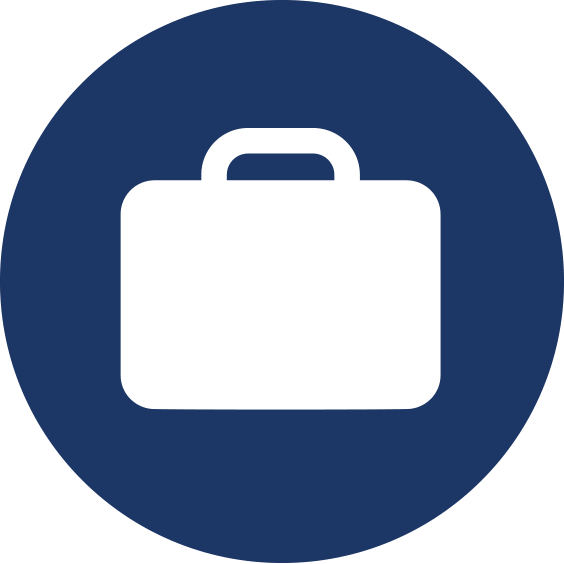 (10 minutes)Step 1 - Spiral ReviewComplete the daily Spiral Review problems and be sure that you include your work.   Step 1 - Spiral ReviewComplete the daily Spiral Review problems and be sure that you include your work.   Step 2 - Warm UpProcess the Error Analysis question independently.  Talk to your shoulder partner about the misconception and what the correct answer should be. Step 2 - Warm UpProcess the Error Analysis question independently.  Talk to your shoulder partner about the misconception and what the correct answer should be. Step 2 - Warm UpProcess the Error Analysis question independently.  Talk to your shoulder partner about the misconception and what the correct answer should be. Step 2 - Warm UpProcess the Error Analysis question independently.  Talk to your shoulder partner about the misconception and what the correct answer should be. Step 2 - Warm UpProcess the Error Analysis question independently.  Talk to your shoulder partner about the misconception and what the correct answer should be. Step 3 - Math Talks – Homework DiscussionUse the answer keys, if provided, to check your homework.  With your shoulder partner, discuss the problem(s) that you still don’t grasp.  Step 3 - Math Talks – Homework DiscussionUse the answer keys, if provided, to check your homework.  With your shoulder partner, discuss the problem(s) that you still don’t grasp.  Step 3 - Math Talks – Homework DiscussionUse the answer keys, if provided, to check your homework.  With your shoulder partner, discuss the problem(s) that you still don’t grasp.  Review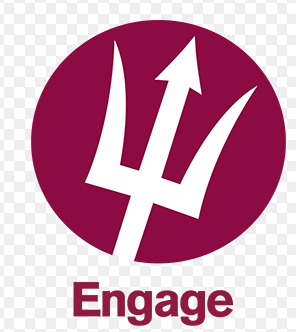 (10 minutes)Prerequisite SkillsYou 10 minutes to review any of the skills required to plot polygons on a coordinate plane.Skill #1 – Plot PointsWatch the Khan Academy video for a quick refresher.Skill #1 – Plot PointsWatch the Khan Academy video for a quick refresher.Skill #1 – Plot PointsWatch the Khan Academy video for a quick refresher.Skill #1 – Plot PointsWatch the Khan Academy video for a quick refresher.Skill #2 – Distance Between PointsTry these Khan Academy practice problems to help you find the distance between two points on a coordinate plane.Skill #2 – Distance Between PointsTry these Khan Academy practice problems to help you find the distance between two points on a coordinate plane.Skill #2 – Distance Between PointsTry these Khan Academy practice problems to help you find the distance between two points on a coordinate plane.Skill #3 – AreaVisit this online tutorial site for help finding the area of any polygon.Skill #3 – AreaVisit this online tutorial site for help finding the area of any polygon.Lesson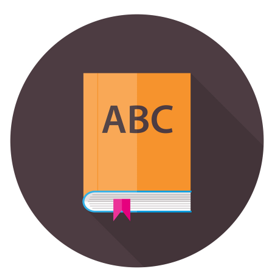 (20 minutes)Coaching Points/Update Note GuideCan you plot points to make a polygon?Can you find the length and width?Can you find the perimeter of the polygon?Can you find the area of the polygon?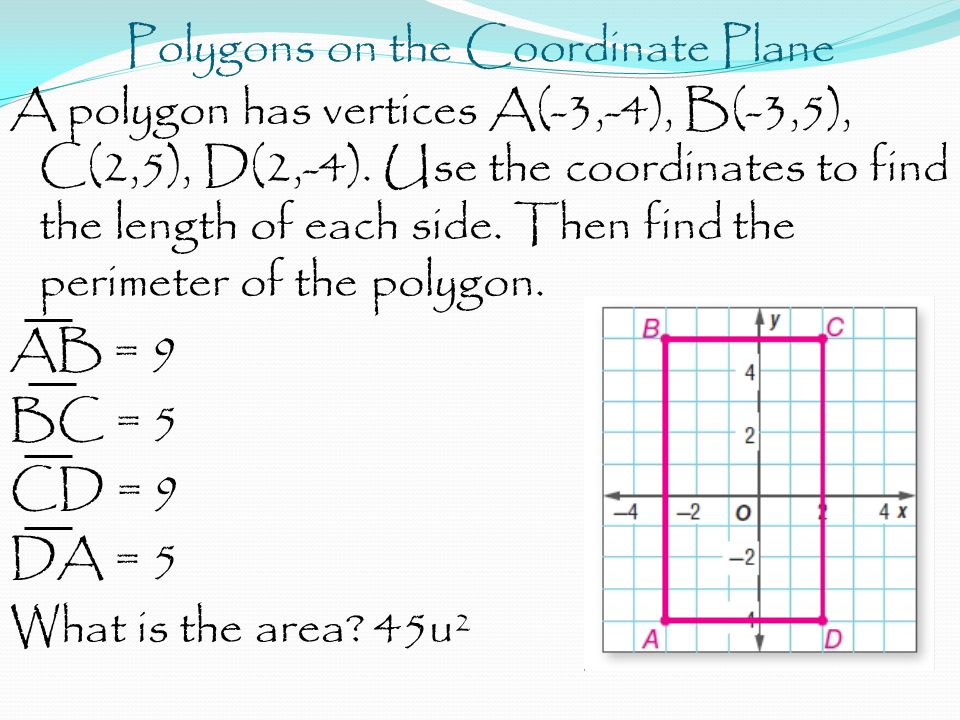 Coaching Points/Update Note GuideCan you plot points to make a polygon?Can you find the length and width?Can you find the perimeter of the polygon?Can you find the area of the polygon?Coaching Points/Update Note GuideCan you plot points to make a polygon?Can you find the length and width?Can you find the perimeter of the polygon?Can you find the area of the polygon?Coaching Points/Update Note GuideCan you plot points to make a polygon?Can you find the length and width?Can you find the perimeter of the polygon?Can you find the area of the polygon?Choice 1 – Watch this YouTube video to see how to plot polygons on a coordinate plane.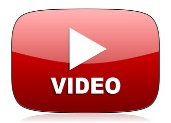 Choice 1 – Watch this YouTube video to see how to plot polygons on a coordinate plane.Choice 1 – Watch this YouTube video to see how to plot polygons on a coordinate plane.Choice 2 –. Watch this YouTube video to see how to find the length of a side of a polygon on a coordinate plane.Choice 2 –. Watch this YouTube video to see how to find the length of a side of a polygon on a coordinate plane.Lesson(20 minutes)Coaching Points/Update Note GuideCan you plot points to make a polygon?Can you find the length and width?Can you find the perimeter of the polygon?Can you find the area of the polygon?Coaching Points/Update Note GuideCan you plot points to make a polygon?Can you find the length and width?Can you find the perimeter of the polygon?Can you find the area of the polygon?Coaching Points/Update Note GuideCan you plot points to make a polygon?Can you find the length and width?Can you find the perimeter of the polygon?Can you find the area of the polygon?Coaching Points/Update Note GuideCan you plot points to make a polygon?Can you find the length and width?Can you find the perimeter of the polygon?Can you find the area of the polygon?Choice 3 – Watch this YouTube video to the area of a parallelogram on a coordinate plane.Choice 3 – Watch this YouTube video to the area of a parallelogram on a coordinate plane.Choice 3 – Watch this YouTube video to the area of a parallelogram on a coordinate plane.Choice 4 – Watch this YouTube video to see how to find the area and perimeter of a polygon on a coordinate plane.Choice 4 – Watch this YouTube video to see how to find the area and perimeter of a polygon on a coordinate plane.Practice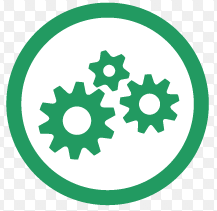 (15-20 minutes)ClassworkOpen up the attached document to gain access to the classwork problems of the day.  You will need to recall previously taught lesson on plotting ordered pairs, distance between points, area, and perimeter to be able to answer these problems.  You will be allowed to work in small groups but you must agree on the answer before moving on to the next problem.  Good luck! ClassworkOpen up the attached document to gain access to the classwork problems of the day.  You will need to recall previously taught lesson on plotting ordered pairs, distance between points, area, and perimeter to be able to answer these problems.  You will be allowed to work in small groups but you must agree on the answer before moving on to the next problem.  Good luck! ClassworkOpen up the attached document to gain access to the classwork problems of the day.  You will need to recall previously taught lesson on plotting ordered pairs, distance between points, area, and perimeter to be able to answer these problems.  You will be allowed to work in small groups but you must agree on the answer before moving on to the next problem.  Good luck! ClassworkOpen up the attached document to gain access to the classwork problems of the day.  You will need to recall previously taught lesson on plotting ordered pairs, distance between points, area, and perimeter to be able to answer these problems.  You will be allowed to work in small groups but you must agree on the answer before moving on to the next problem.  Good luck! ClassworkOpen up the attached document to gain access to the classwork problems of the day.  You will need to recall previously taught lesson on plotting ordered pairs, distance between points, area, and perimeter to be able to answer these problems.  You will be allowed to work in small groups but you must agree on the answer before moving on to the next problem.  Good luck! ClassworkOpen up the attached document to gain access to the classwork problems of the day.  You will need to recall previously taught lesson on plotting ordered pairs, distance between points, area, and perimeter to be able to answer these problems.  You will be allowed to work in small groups but you must agree on the answer before moving on to the next problem.  Good luck! ClassworkOpen up the attached document to gain access to the classwork problems of the day.  You will need to recall previously taught lesson on plotting ordered pairs, distance between points, area, and perimeter to be able to answer these problems.  You will be allowed to work in small groups but you must agree on the answer before moving on to the next problem.  Good luck! ClassworkOpen up the attached document to gain access to the classwork problems of the day.  You will need to recall previously taught lesson on plotting ordered pairs, distance between points, area, and perimeter to be able to answer these problems.  You will be allowed to work in small groups but you must agree on the answer before moving on to the next problem.  Good luck! ClassworkOpen up the attached document to gain access to the classwork problems of the day.  You will need to recall previously taught lesson on plotting ordered pairs, distance between points, area, and perimeter to be able to answer these problems.  You will be allowed to work in small groups but you must agree on the answer before moving on to the next problem.  Good luck! ClassworkOpen up the attached document to gain access to the classwork problems of the day.  You will need to recall previously taught lesson on plotting ordered pairs, distance between points, area, and perimeter to be able to answer these problems.  You will be allowed to work in small groups but you must agree on the answer before moving on to the next problem.  Good luck! HW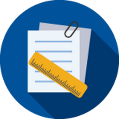  HomeworkClick on the document link to open up the homework assignment on polygons and the coordinate plane.  Be sure to check your answers using the answer key before coming to class. HomeworkClick on the document link to open up the homework assignment on polygons and the coordinate plane.  Be sure to check your answers using the answer key before coming to class. HomeworkClick on the document link to open up the homework assignment on polygons and the coordinate plane.  Be sure to check your answers using the answer key before coming to class. HomeworkClick on the document link to open up the homework assignment on polygons and the coordinate plane.  Be sure to check your answers using the answer key before coming to class. HomeworkClick on the document link to open up the homework assignment on polygons and the coordinate plane.  Be sure to check your answers using the answer key before coming to class. HomeworkClick on the document link to open up the homework assignment on polygons and the coordinate plane.  Be sure to check your answers using the answer key before coming to class. HomeworkClick on the document link to open up the homework assignment on polygons and the coordinate plane.  Be sure to check your answers using the answer key before coming to class. HomeworkClick on the document link to open up the homework assignment on polygons and the coordinate plane.  Be sure to check your answers using the answer key before coming to class. HomeworkClick on the document link to open up the homework assignment on polygons and the coordinate plane.  Be sure to check your answers using the answer key before coming to class. HomeworkClick on the document link to open up the homework assignment on polygons and the coordinate plane.  Be sure to check your answers using the answer key before coming to class.Remediation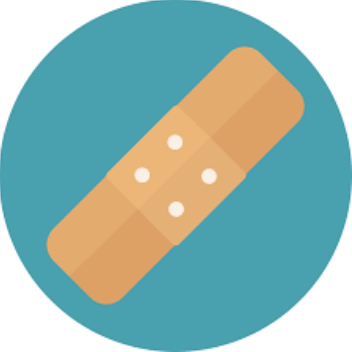 Let Your Data Drive Your DecisionsRate your level of understanding with polygons of the coordinate plane.  If you feel weak at all, select a remediation tool from the choices provided.  The additional help will pay off, as you work towards content mastery.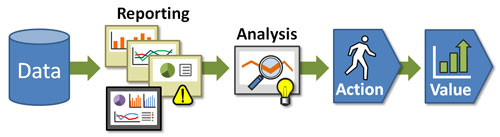 Let Your Data Drive Your DecisionsRate your level of understanding with polygons of the coordinate plane.  If you feel weak at all, select a remediation tool from the choices provided.  The additional help will pay off, as you work towards content mastery.Let Your Data Drive Your DecisionsRate your level of understanding with polygons of the coordinate plane.  If you feel weak at all, select a remediation tool from the choices provided.  The additional help will pay off, as you work towards content mastery.Choice A – Khan Academy PracticeGet some extra practice drawing polygons on a coordinate plane with Khan Academy. Choice A – Khan Academy PracticeGet some extra practice drawing polygons on a coordinate plane with Khan Academy. Choice B – Math ArcadePlay the Homer Simpson game to remediate how to plot points on a coordinate plane.Choice B – Math ArcadePlay the Homer Simpson game to remediate how to plot points on a coordinate plane.Choice B – Math ArcadePlay the Homer Simpson game to remediate how to plot points on a coordinate plane.Choice C – Math ArcadePlay this game for additional help plotting points on a coordinate plane.RemediationLet Your Data Drive Your DecisionsRate your level of understanding with polygons of the coordinate plane.  If you feel weak at all, select a remediation tool from the choices provided.  The additional help will pay off, as you work towards content mastery.Let Your Data Drive Your DecisionsRate your level of understanding with polygons of the coordinate plane.  If you feel weak at all, select a remediation tool from the choices provided.  The additional help will pay off, as you work towards content mastery.Let Your Data Drive Your DecisionsRate your level of understanding with polygons of the coordinate plane.  If you feel weak at all, select a remediation tool from the choices provided.  The additional help will pay off, as you work towards content mastery.Choice D –Math ArcadePlay this game for additional practice finding the distance between points on a coordinate plane.Choice D –Math ArcadePlay this game for additional practice finding the distance between points on a coordinate plane.Choice E – QuizizzVisit Quizizz and search for games by “mmcdowel” to find the game titled “6.G.3 Find area and perimeter on the coordinate plane”..Choice E – QuizizzVisit Quizizz and search for games by “mmcdowel” to find the game titled “6.G.3 Find area and perimeter on the coordinate plane”..Choice E – QuizizzVisit Quizizz and search for games by “mmcdowel” to find the game titled “6.G.3 Find area and perimeter on the coordinate plane”..Choice F – Help DeskCheck in with the teacher for some quick, low key help.  Be sure to bring some work samples to share.  This will allow for a quick diagnosis.